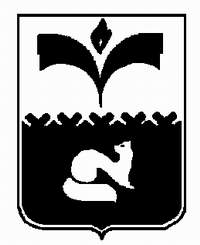 ДУМА ГОРОДА ПОКАЧИХанты-Мансийский автономный округ - ЮграРЕШЕНИЕот  30.04.2013			                                    № 44Об информации о реализации на территории муниципального образования города Покачивопроса местного значения «Содействие развитию малого и среднего предпринимательства»Рассмотрев информацию о реализации на территории муниципального образования города Покачи вопроса местного значения «Содействие развитию малого и среднего предпринимательства», в соответствии с пунктом 8.2 Положения о порядке контроля за исполнением органами местного самоуправления и должностными лицами органов местного самоуправления полномочий по решению вопросов местного значения, утвержденного решением Думы города от 19.10.2009 № 112, Дума города РЕШИЛА:1. Информацию о реализации на территории муниципального образования города Покачи вопроса местного значения «Содействие развитию малого и среднего предпринимательства» принять к сведению (приложение).2. Рекомендовать администрации города Покачи заключить соглашение с Фондом поддержки предпринимательства Югры об организации постоянного представительства фонда на территории города Покачи.3. Рекомендовать администрации города подготовить проекты нормативных документов органов местного самоуправления или государственных органов, утверждение которых позволяло бы получать необходимые органам местного самоуправления города Покачи статистические сведения о финансовых, экономических, социальных и иных показателях развития малого и среднего предпринимательства в городе Покачи.4. Администрации города доложить  о результатах мониторинга субъектов малого и среднего предпринимательства  на заседании Думы города в ноябре 2013 года.  5. Контроль за исполнением настоящего решения возложить на постоянную комиссию Думы города Покачи по соблюдению законности и местному самоуправлению (председатель Ю.И. Медведев).Председатель Думы города Покачи                                                                            Н.В. Борисова